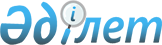 О проведении очередного призыва граждан на срочную воинскую службу
в апреле-июне и октябре-декабре 2011 года на территории города Курчатова
					
			Утративший силу
			
			
		
					Постановление акимата города Курчатова Восточно-Казахстанской области от 31 марта 2011 года N 627. Зарегистрировано Управлением юстиции города Курчатова Департамента юстиции Восточно-Казахстанской области 19 апреля 2011 года за N 5-3-104. Утратило силу постановлением акимата города Курчатова Восточно-Казахстанской области от 30 марта 2012 года N 1002

      Сноска. Утратило силу постановлением акимата города Курчатова Восточно-Казахстанской области от 30.03.2012 N 1002 (вводится в действие по истечении десяти календарных дней после дня его первого официального опубликования).

      

      

      В соответствии с пунктом 3 статьи 19 Закона Республики Казахстан от 08 июля 2005 года № 74 «О воинской обязанности и воинской службе», подпунктом 8) пункта 1 статьи 31 Закона Республики Казахстан от 23 января 2001 года № 148-II «О местном государственном управлении и самоуправлении в Республике Казахстан», Указом Президента Республики Казахстан от 03 марта 2011 года № 1163 «Об увольнении в запас военнослужащих срочной воинской службы, выслуживших установленный срок воинской службы, и очередном призыве граждан Республики Казахстан на срочную воинскую службу в апреле-июне и октябре-декабре 2011 года», постановлением Правительства Республики Казахстан от 11 марта 2011 года № 250 «О реализации Указа Президента Республики Казахстан от 03 марта 2011 года № 1163 «Об увольнении в запас военнослужащих срочной воинской службы, выслуживших установленный срок воинской службы, и очередном призыве граждан Республики Казахстан на срочную воинскую службу в апреле-июне и октябре-декабре 2011 года», в целях обеспечения своевременного и качественного призыва граждан на срочную воинскую службу весной и осенью 2011 года акимат города Курчатова ПОСТАНОВЛЯЕТ:



      1. Провести призыв на срочную воинскую службу в апреле-июне и октябре-декабре 2011 года граждан мужского пола в возрасте от восемнадцати до двадцати семи лет, не имеющих права на отсрочку или освобождение от призыва, а также граждан, отчисленных из учебных заведений, не достигших двадцати семи лет и не выслуживших установленные сроки воинской службы по призыву.



      2. Образовать призывную комиссию согласно приложению 1 к настоящему постановлению.



      3. Утвердить график проведения призыва на срочную воинскую службу граждан мужского пола в возрасте от восемнадцати до двадцати семи лет, не имеющих права на отсрочку или освобождение от призыва, а также граждан, отчисленных из учебных заведений, не достигших двадцати семи лет и не выслуживших установленные сроки воинской службы по призыву согласно приложению 2 к настоящему постановлению.



      4. Рекомендовать начальнику отдела по делам обороны города Курчатова (Рахимов Н. А., по согласованию):

      1) подготовить к работе призывной пункт;

      2) провести инструктивно-методические занятия с врачами- специалистами и администрацией призывного пункта:

      3) подготовить необходимую документацию к проведению призыва.



      5. Рекомендовать главному врачу коммунального государственного казенного предприятия «Городская больница города Курчатова» (Султанов А. Д., по согласованию):

      1) организовать лабораторное исследование анализов, флюорографическое обследование органов грудной клетки призывников;

      2) обеспечить необходимым количеством мест в лечебном учреждении для медицинского обследования призывников;

      3) выделить отделу по делам обороны города необходимое количество врачей и среднего медицинского персонала для медицинского освидетельствования призывников;

      4) взять на контроль своевременность и качество медицинского обследования, и лечения призывников.



      6. Рекомендовать начальнику Курчатовского городского отдела полиции (Тюлежанов Ж. Е., по согласованию):

      1) на период работы призывной комиссии и отправки призывников в армию, обеспечить поддержание общественного правопорядка на призывном пункте;

      2) по уведомлению отдела по делам обороны города содействовать в розыске и доставке в отдел обороны граждан, уклоняющихся от призыва на срочную воинскую службу.



      7. Рекомендовать руководителям предприятий и организаций города (по согласованию) провести торжественные проводы граждан, призванных в ряды Вооруженных Сил Республики Казахстан.



      8. Отделу финансов города Курчатова (Уагизов А. У.) провести финансирование призыва в пределах средств, определенных бюджетом города на 2011 год.



      9. Признать утратившим силу постановление акимата города Курчатова от 20 апреля 2010 года № 330 «О проведении очередного призыва граждан на срочную воинскую службу в апреле-июне и октябре-декабре 2010 года на территории города Курчатова» (зарегистрировано в Реестре государственной регистрации нормативных правовых актов за № 5-3-90 от 11 мая 2010 года, опубликовано в газете «7 дней» от 20 мая 2010 года № 20 (770).



      10. Контроль за исполнением данного постановления возложить на заместителя акима города Курчатова Старенкову Е. В.



      11. Настоящее постановление вводится в действие по истечении десяти календарных дней после дня его первого официального опубликования.

      

      

      Аким города Курчатова                          А. ГЕНРИХ

      

      СОГЛАСОВАНО:

      

      Начальник отдела

      по делам обороны

      города Курчатова                                    Н. РАХИМОВ

      

      Начальник отдела

      полиции города Курчатова                          Ж. ТЮЛЕЖАНОВ

      

      Главный врач

      коммунального государственного

      казенного предприятия

      «Городская больница

      города Курчатова»                                  А. СУЛТАНОВ

Приложение 1 к постановлению

акимата города Курчатова

от 31 марта 2011 года № 627 

Состав

призывной комиссии для проведения призыва на срочную воинскую

службу граждан мужского пола в возрасте от восемнадцати до

двадцати семи лет, не имеющих права на отсрочку или

освобождение от призыва, а также граждан, отчисленных из

учебных заведений, не достигших двадцати семи лет

и не выслуживших установленные сроки воинской

службы по призыву      Сноска. Приложение 1 в редакции постановления акимата города Курчатова Восточно-Казахстанской области от 29.09.2011 N 806 (вводится в действие по истечении десяти календарных дней после дня его первого официального опубликования)

Приложение 2 к постановлению

акимата города Курчатова

от 31 марта 2011 года № 627 

График проведения призыва на срочную воинскую службу граждан

мужского пола в возрасте от восемнадцати до двадцати семи лет,

не имеющих права на отсрочку или освобождение от призыва, а

также граждан, отчисленных из учебных заведений, не достигших

двадцати семи лет и не выслуживших установленные сроки воинской

службы по призыву
					© 2012. РГП на ПХВ «Институт законодательства и правовой информации Республики Казахстан» Министерства юстиции Республики Казахстан
				Председатель комиссии:Рахимов Наиль Амирович - начальник отдела по делам обороны города Курчатова (по согласованию)Заместитель председателя:Старенкова Елена Васильевна - заместитель акима города КурчатоваЧлены комиссии:Ташимбетов Жусип Мейрбекович - заместитель начальника отдела полиции города Курчатова (по согласованию)

Байзакова Гульнара Сериковна -  врач-терапевт коммунального государственного казенного предприятия «Городская больница города Курчатова» (по согласованию)Секретарь комиссии:Маралова Карлыгаш Амангельдиновна -  медицинская сестра коммунального государственного казенного предприятия «Городская больница города Курчатова» (по согласованию)№№ п/пКатегория призывниковВсегоКоличество призывниковКоличество призывников№№ п/пКатегория призывниковВсегоВесна

(апрель-июнь)Осень

(октябрь-декабрь)1Работающие11060502Неработающие7040303Всего180
100
80
